Задание 1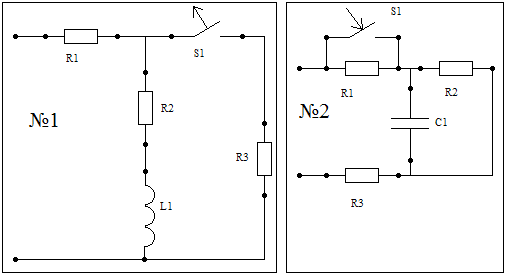 Решить задачи на переходные процессы классическим и операторным методами. С=10 мкФ, L=0,1 Гн, R1 – R3=10.ОмЗадание 2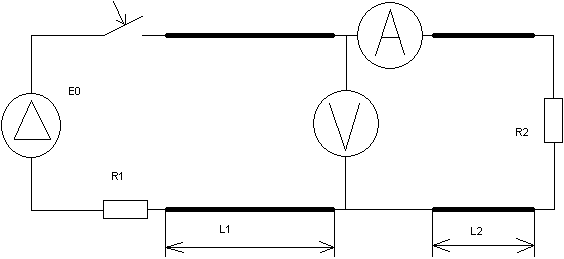 Дана длинная линия без потерь. Е0 = 100 кВ пост. тока, R1 = 100.Ом, R2 = 500.Ом, Zв = 300.Ом, L1 = 300 км, L2 = 100 км. Построить графики изменения напряжения и тока в точке установки измерительных приборов после замыкания коммутационного аппарата. Переходы на схеме между L1 и L2 считать условными.